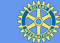 宇都宮ロータリー・クラブ　第2回　理事会　議事録2021年8月3日(火)11:00～　　於：宇都宮東武ホテルグランデ　6F　司会：幹事　金子昌郎1.開会2.出席者　理事12名　　〇出席　●欠席3.会長挨拶4.議事　(1)審議事項　　1. 前回議事録 承認の件　　　　　　　　　　　　　　　　　　　　　　　　承認　　2. 新入会者オリエンテーションの件　　　　　　　内容については　　　　 承認　　　　　※日程は周知期間等を考慮して実施　　3. 9月例会の件　　　　　　　　　　　　　　　　　　　　　　　　  すべて承認 　　　　第1例会　理事会　　　　　　　　　　　　　　　　　　　　　　　　　卓話　齋藤幸一 会員　「ロータリーの友に掲載されて」　　　　第2例会　ガバナー補佐訪問　坂寄修一 ガバナー補佐　　　　　　　　 　　　　　　　　　第3回クラブ協議会　　　　　　　　　　　　　　　　　　　　　　　第3例会　卓話　松下正直 会員　　　　　　　　　　　　　　　　　　 　　　　第4例会　ガバナー公式訪問　石田順一 ガバナー　　　　　　　　　　 　　　　　　　　　会長幹事懇談会　オープンディスカッション　　　　　　　　　　4. 新入会員認証の件　　　　下山 孝治 氏　とちぎんTT証券 株式会社　代表取締役社長　　　　　　承認　　　　　　　　　　　推薦者　矢嶋昭司、森田浩敏　　　　　　　　　　　　　　　　　柳沼 文秀 氏　有限会社 柳沼ボデー工場　代表取締役　　　　　　　　 承認　　　　　　　　　　　推薦者　阿部欣文、田嶋久登志　　　　井上加容子 氏 株式会社 井上総合印刷 代表取締役　　　　　　　　　　　　　推薦者  藤井昌一、町田卓大  資料整い次第次回以降に延期　　5. コロナ感染拡大に伴う8月、9月例会の開催方法について　　　　　　　　　　　栃木県警戒レベル　感染防止本部長　感染拡大防止(地区)　　　　　（意見）　　　　　稲野栃木県医師会長アドバイス：マスクを外さない工夫必要実（リアル）例会の自粛を想定し、他の方法の模索（YouTube例会等）宇都宮クラブとしてワクチン接種状況把握の必要性もあるのではないか外部卓話者への対応昨年理事会で緊急事態/蔓延防止措置等発令の際は集合形式例会は開催しないこととした。　随時臨時理事会等で協議決議が望ましいのでは（結論）蔓延防止措置期間中はリポート例会とすることで　　　　　　　承認　　　　　　　　　　　　　　承認6. その他　　　宮まつりへの協賛（￥30,000）協賛する　　　　　　　　　　　　　承認(2)協議事項　1. フードドライブの件　社会奉仕委員会　　　　10月5日に宇都宮市担当者及びVネット担当者による例会卓話　　　　今年度クラブとしてSDGs委員会での調査研究を実施　2. 70周年記念事業の件 　　　 宇都宮市のことも未来課と調整し青少年支援に対する事業を検討する　3. コロナ関係クラブ内アンケートの件 　4. その他　　　　　なし　　(3)報告事項　1．8月　ロータリーレート及び会員数の件　　1＄＝¥111　会員数102名　２. インターアクトクラブ年次大会開催の件　日程　３．臨時理事会開催　2021年8月24日(火)　13：00３. 次回理事会開催　2021年9月7日(火)　11：00～　＠宇都宮東武ホテルグランデ　　5.閉会2021年8月3日議事録作成人　副幹事　﨑尾　肇1〇阿部欣文2〇大矢裕啓3〇善林隆充4●関口快太郎5〇田嶋久登志6●明賀一博7〇金山典生8〇伊原　修9〇岡﨑善胤10〇青井 芳夫11〇小島克之12〇金子昌郎